Salle des FêtesOrganisé par l’association de La Brocante d’ALZONDimanche 13 Mars 2022De 9h à 17h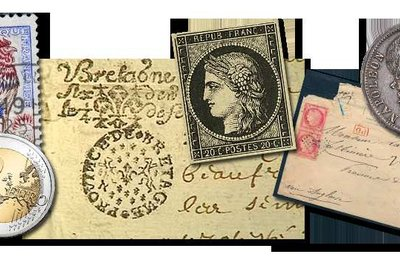 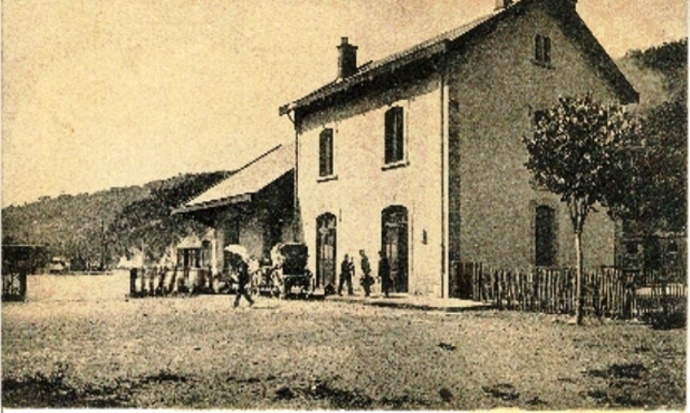 (Cartes postales, timbres, monnaies, muselets, modelisme, CD, Disques, Fèves Vieux Papiers, jouets anciens, télécartes, pin’s……..)ENTREE GRATUITE = PARKING GRATUIT = BUVETTE = PAS DE RESTAURATIONRenseignements : 06.81.60.23.20Ne pas jeter sur la voie publique= I.P.N.S